2018年度部门决算公开廊坊市大城县权村镇人民政府目    录第一部分部门概况一、部门职责二、机构设置第二部分  2018年度部门决算报表一、收入支出决算总表二、收入决算表三、支出决算表四、财政拨款收入支出决算总表五、一般公共预算财政拨款支出决算表六、一般公共预算财政拨款基本支出决算表七、一般公共预算财政拨款“三公”经费支出决算表八、政府性基金预算财政拨款收入支出决算表九、国有资本经营预算财政拨款支出决算表十、政府采购情况表第三部分权村镇人民政府部门2018年部门决算情况说明一、收入支出决算总体情况说明二、收入决算情况说明三、支出决算情况说明四、财政拨款收入支出决算情况说明五、一般公共预算财政拨款“三公”经费支出决算情况说明六、预算绩效情况说明七、其他重要事项的说明第四部分名词解释第一部分  部门概况一、部门职责一、部门职责根据《大城县权村镇人民政府职能配置、内设机构和人员编制方案》规定，大城县权村镇人民政府的主要职责是：贯彻执行党的路线、方针、政策和国家法律法规，贯彻执行上级机关的决议、命令及同级党委的决定，执行乡镇人民代表大会的决议，负责辖区内行政执法工作，维护社会秩序，保护公民人身、民主、财产等合法权利，保护各种经济组织的合法权益。1、党委：负责贯彻、执行党的路线、方针、政策、法律、法规和上级党委、政府、镇党委的指示、决定、决议。2、政府：负责全镇的经济建设、计划统筹、人事劳动、财政、统计、乡镇企业管理、劳务管理和信访工作。3、人大：负责全镇人大各方面工作。4、财政：负责乡镇财政收支、预决算的编制执行、财政资金使用监管、国有资产管理工作、各项惠农补贴发放工作。5、计生：负责宣传贯彻上级关于人口和计划生育法律、法规、方针、政策；制定本乡镇人口发展的中长期规划和年度计划；负责辖区内常住、暂住、流动人口的计划生育行政管理；受理计划生育来信来访，查处违反计划生育政策的案件；监督指导计划生育服务中心的工作。6、农业：负责全镇的科学发展技术工作、农业综合开发工作、农村经济工作、林业工作。7、城建：负责全镇城建各方面工作。二、机构设置从决算编报单位构成看，纳入2018 年度本部门决算汇编范围的独立核算单位（以下简称“单位”）共7个，具体情况如下：第二部分2018年度部门决算报表（见附表）第三部分部门决算情况说明一、收入支出决算总体情况说明本部门2018年度收支总计（含结转和结余）1206.08万元。与2017年度决算相比，收支各减少122.9万元，下降0.92%，主要是美丽乡村建设、农村保洁员工资、一事一议资金、渗坑治理项目减少。二、收入决算情况说明本部门2018年度本年收入合计1206.08万元，其中：财政拨款收入1206.08万元，占100%；事业收入0万元，占0%；经营收入0万元，占0%；其他收入0万元，占0%。如图所示：图1：收入决算结构饼状图三、支出决算情况说明本部门2018年度本年支出合计1206.08万元，其中：基本支出699.28万元，占57.98%；项目支出506.8万元，占42.02%；经营支出0万元，占0%。如图所示：图2：支出决算结构饼状图四、财政拨款收入支出决算情况说明（一）财政拨款收支与2017 年度决算对比情况本部门2018年度财政拨款本年收入1206.08万元，比2017年度减少122.9万元，降低0.92%，主要是美丽乡村建设、农村保洁员工资、一事一议资金、渗坑治理项目减少；本年支出1206.08万元，减少122.9万元，降低0.92%，主要是美丽乡村建设、农村保洁员工资、一事一议资金、渗坑治理项目减少。其中：一般公共预算财政拨款本年收入1166.08万元，比2017年度减少162.9万元；主要是美丽乡村建设、农村保洁员工资、一事一议资金、渗坑治理项目减少；本年支出1166.08万元，比2017年度减少162.9万元，降低12.25%，主要是美丽乡村建设、农村保洁员工资、一事一议资金、渗坑治理项目减少。政府性基金预算财政拨款本年收入40万元，比2017年度增加40万元，增长100%，主要是对村街补助、农村环境治理项目增加；本年支出40万元，比2017年度增加40万元，增长100%，主要是对村街补助、农村环境治理项目增加。图3：财政拨款收支情况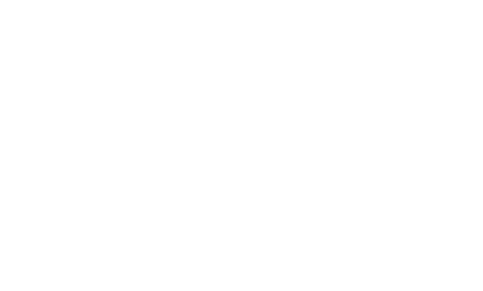 （二）财政拨款收支与年初预算数对比情况本部门2018年度财政拨款本年收入1206.08万元，完成年初预算的162.4%,比年初预算增加463.42万元，决算数大于预算数主要是人员经费、环境治理、信访维稳、对村街的补助项目增加；本年支出1206.08万元，完成年初预算的162.4%,比年初预算增加463.42万元，决算数大于预算数主要是人员经费、环境治理、信访维稳、对村街的补助项目增加。其中，一般公共预算财政拨款本年收入1166.08万元，完成年初预算165.95%，比年初预算增加463.42万元，决算数大于预算数主要是人员经费、环境治理、信访维稳、对村街的补助项目增加；支出完成年初预算165.95%%，比年初预算增加463.42万元，决算数大于预算数主要是人员经费、环境治理、信访维稳、对村街的补助项目增加。政府性基金预算财政拨款本年收入完成年初预算100%，比年初预算增加40万元，决算数大于预算数主要是对村街补助、农村环境治理项目增加；支出完成年初预算100%，比年初预算增加40万元，决算数大于预算数主要是对村街补助、农村环境治理项目增加。图4：财政拨款收支预决算对比情况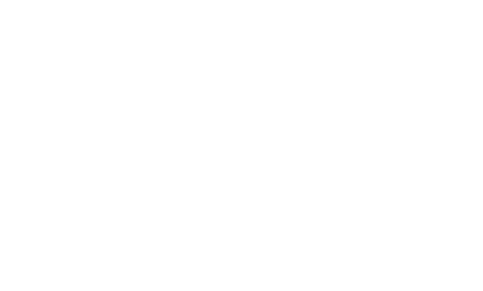 财政拨款支出决算结构情况。2018 年度财政拨款支出1206.08万元，主要用于以下方面一般公共服务（类）支出750.46万元，占62.22%；文化体育与传媒（类）支出5万元，占0.41%；社会保障和就业支出（类）支出34.6万元，占2.87%；医疗卫生与计划生育（类）支出17万元，占 1.41%；节能环保支出（类）支出49.68万元，占4.12%；城乡社区事务（类）支出1.7万元，占0.14%;农林水（类）支出283.74万元，占23.53%；资源勘探信息等（类）支出10万元，占0.83%；其他（类）支出53.9万元，占4.67%。图5：财政拨款支出决算结构（按功能分类）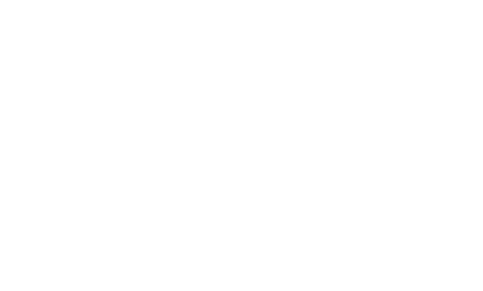 （四）一般公共预算财政拨款基本支出决算情况说明2018 年度一般公共预算财政拨款基本支出699.28万元，其中：人员经费 644.15万元，主要包括基本工资、津贴补贴、奖金、伙食补助费、绩效工资、机关事业单位基本养老保险缴费、职业年金缴费、职工基本医疗保险缴费、公务员医疗补助缴费、住房公积金、医疗费、其他社会保障缴费、其他工资福利支出、离休费、退休费、抚恤金、生活补助、医疗费补助、奖励金、其他对个人和家庭的补助支出等；公用经费55.13万元，主要包括办公费、印刷费、咨询费、手续费、水费、电费、邮电费、取暖费、物业管理费、差旅费、因公出国（境）费用、维修（护）费、租赁费、会议费、培训费、公务接待费、专用材料费、劳务费、委托业务费、工会经费、福利费、公务用车运行维护费、其他交通费用、税金及附加费用、其他商品和服务支出、办公设备购置、专用设备购置、信息网络及软件购置更新、公务用车购置、其他资本性支出等。五、一般公共预算财政拨款“三公” 经费支出决算情况说明本部门2018年度一般公共预算财政拨款“三公”经费支出共计9.5万元，比年初预算增加0万元，增长0%，主要是无增减变化；比2017年度决算增加0万元，增长（降低）0%，主要是无增减变化。具体情况如下：（一）因公出国（境）费支出0万元。本部门2018年度因公出国（境）团组0个、共0人/参加其他单位组织的因公出国（境）团组0个、共0人/无本单位组织的出国（境）团组。因公出国（境）费支出比年初预算增加0万元，增长0%，主要是未发生因公出国（境）费支出，比2017年度决算增加0万元，增长0%，主要是未发生因公出国（境）费支出。（二）公务用车购置及运行维护费支出7万元。本部门2018年度公务用车购置及运行维护费比年初预算增加0万元，增长0%，主要是无增减变化；比2017年度决算增加0万元，增长0%，主要是无增减变化。其中：公务用车购置费支出0万元。本部门2018年度公务用车购置数量0辆。公务用车购置费支出与年初预算增加0万元，增长0%，主要是未发生“公共用车购置”经费支出，比2017年度决算增加0万元，增长0%，主要是未发生“公共用车购置”经费支出。公务用车运行维护费支出7万元。本部门2018年末单位公务用车保有量2辆。公车运行维护费支出比年初预算增加0万元，增长0%，主要是无增减变化；比2017年度决算增加0万元，增长0%，主要是无增减变化。（三）公务接待费支出2.5万元。本部门2018年度公务接待共72批次、852人次。公务接待费支出比年初预算增加0万元，增长0%，主要是无增减变化；比2017年度决算增加0万元，增长0%，主要是无增减变化。六、预算绩效情况说明（一）预算绩效管理工作开展情况。根据省、市、县财政预算绩效管理要求，按照 2018 年度财政工作计划，我单位开展了本级专项项目重点绩效评价。在项目的筛选方面，认真研究，严格把关，与项目主管科室进行沟通，对每个项目主要从开展的情况、产生的成效、存在的问题以及提出的建议等方面进行绩效评价，特别是项目的执行情况、资金的使用情况以及存在的问题更是评价的重点。项目绩效自评结果。为深入推进全过程预算绩效管理，不断完善项目管理，进一步落实支出责任，加快预算执行进度，更好地实现绩效目标，我镇对环境综合治理、造林绿化等项目开展绩效监控工作。建立了“部门职责-工作活动-预算项目”三个层级的绩效预算管理结构和绩效目标指标管理体系，预算编制进一步科学、规范、高效。重点项目绩效评价结果“权村镇村街环境治理”项目，提升了全镇居民生活环境水平，改善村街环境。截止到 2018 年 12 月 31 日，该项目已完成并取得良好的口评,此项自评结果为优秀。七、其他重要事项的说明（一）机关运行经费情况本部门2018年度机关运行经费支出55.13万元，比年初预算数减少7.11万元，降低11.42%。主要是厉行节约，减少办公经费支出。较2017年度决算减少18.54万元，降低25.17%，主要是厉行节约，反对浪费，严控经费支出。（二）政府采购情况本部门2018年度政府采购支出总额685.83万元，从采购类型来看，政府采购货物支出0万元、政府采购工程支出0万元、政府采购服务支出 685.83万元。授予中小企业合同金0万元，占政府采购支出总额的100%，其中授予小微企业合同金额0万元，占政府采购支出总额的 0%。（三）国有资产占用情况截至2018年12月31日，本部门共有车辆2辆，与上年无增减变化，主要是应急保障用车。其中，副部（省）级及以上领导用车0辆，主要领导干部用车0辆，机要通信用车0辆，应急保障用车2辆，执法执勤用车0辆，特种专业技术用车0辆，离退休干部用车0辆，其他用车0辆，单位价值50万元以上通用设备0台，与上年度无增减变化，单位价值100万元以上专用设备0台，与上年度无增减变化。（四）其他需要说明的情况1、本部门2018年度国有资本经营预算财政拨款无收支及结转结余情况，故国有资本经营预算财政拨款支出决算表以空表列示。2、由于决算公开表格中金额数值应当保留两位小数，公开数据为四舍五入计算结果，个别数据合计项与分项之和存在小数点后差额，特此说明。第四部分名词解释（一）财政拨款收入：本年度从本级财政部门取得的财政拨款，包括一般公共预算财政拨款和政府性基金预算财政拨款。（二）事业收入：指事业单位开展专业业务活动及辅助活动所取得的收入。（三）其他收入：指除上述“财政拨款收入”“事业收入”“经营收入”等以外的收入。（四）用事业基金弥补收支差额：指事业单位在用当年的“财政拨款收入”“财政拨款结转和结余资金”“事业收入”“经营收入”“其他收入”不足以安排当年支出的情况下，使用以前年度积累的事业基金（事业单位当年收支相抵后按国家规定提取、用于弥补以后年度收支差额的基金）弥补本年度收支缺口的资金。（五）年初结转和结余：指以前年度尚未完成、结转到本年仍按原规定用途继续使用的资金，或项目已完成等产生的结余资金。（六）结余分配：指事业单位按照事业单位会计制度的规定从非财政补助结余中分配的事业基金和职工福利基金等。（七）年末结转和结余：指单位按有关规定结转到下年或以后年度继续使用的资金，或项目已完成等产生的结余资金。（八）基本支出：填列单位为保障机构正常运转、完成日常工作任务而发生的各项支出。（九）项目支出：填列单位为完成特定的行政工作任务或事业发展目标，在基本支出之外发生的各项支出（十）资本性支出（基本建设）：填列切块由发展改革部门安排的基本建设支出，对企业补助支出不在此科目反映。（十一）资本性支出：填列各单位安排的资本性支出。切块由发展改革部门安排的基本建设支出不在此科目反映。（十二）“三公”经费：指部门用财政拨款安排的因公出国（境）费、公务用车购置及运行费和公务接待费。其中，因公出国（境）费反映单位公务出国（境）的国际旅费、国外城市间交通费、住宿费、伙食费、培训费、公杂费等支出；公务用车购置及运行费反映单位公务用车购置支出（含车辆购置税）及租用费、燃料费、维修费、过路过桥费、保险费、安全奖励费用等支出；公务接待费反映单位按规定开支的各类公务接待（含外宾接待）支出。（十三）其他交通费用：填列单位除公务用车运行维护费以外的其他交通费用。如公务交通补贴、租车费用、出租车费用、飞机、船舶等的燃料费、维修费、保险费等。（十四）公务用车购置：填列单位公务用车购置支出（含车辆购置税、牌照费）。（十五）其他交通工具购置：填列单位除公务用车外的其他各类交通工具（如船舶、飞机）购置支出（含车辆购置税、牌照费）。（十六）机关运行经费：指为保障行政单位（包括参照公务员法管理的事业单位）运行用于购买货物和服务的各项资金，包括办公及印刷费、邮电费、差旅费、会议费、福利费、日常维修费、专用材料以及一般设备购置费、办公用房水电费、办公用房取暖费、办公用房物业管理费、公务用车运行维护费以及其他费用。（十七）经费形式:按照经费来源，可分为财政拨款、财政性资金基本保证、财政性资金定额或定项补助、财政性资金零补助四类。序号单位名称单位基本性质经费形式1权村镇党委行政单位财政拨款2权村镇政府办行政单位财政拨款3权村镇人大行政单位财政拨款4权村镇财政所参公事业单位财政性资金基本保证5权村镇计生参公事业单位财政性资金基本保证6权村镇农业参公事业单位财政性资金基本保证7权村镇城建参公事业单位财政性资金基本保证财政拨款